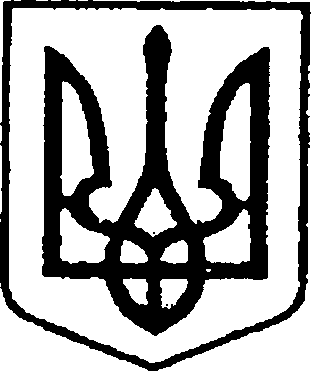 УКРАЇНАЧЕРНІГІВСЬКА ОБЛАСТЬМІСТО НІЖИНМ І С Ь К И Й  Г О Л О В А  Р О З П О Р Я Д Ж Е Н Н Явід 25 травня 2021 року		              м. Ніжин	                                          №141Про проведення службового розслідуванняВідповідно до статей 42, 59, 73 Закону України «Про місцеве самоврядування в Україні», Порядку проведення службового розслідування стосовно осіб, уповноважених на виконання функцій держави або місцевого самоврядування, затвердженого постановою Кабінету Міністрів України                від 13.06.2000 року №950 (зі змінами), Регламенту виконавчого комітету Ніжинської міської ради Чернігівської області VІІІ скликання, затвердженого рішенням Ніжинської міської ради Чернігівської області від 24.12.2020 року №27-4/2020, з метою встановлення можливих фактів невиконання або неналежного виконання посадовими особами виконавчих органів виконавчого комітету Ніжинської міської ради службових обов’язків:1. Створити комісію для проведення службового розслідування 
та затвердити її персональний склад: 1.1. Салогуб Валерій Володимирович, керуючий справами виконавчого комітету Ніжинської міської ради – голова комісії;1.2. Хоменко Юрій Юрійович – секретар міської ради, заступник голови комісії; 1.3. Копилова Євгенія Григорівна, начальник сектора з питань претензійно-позовної роботи та запобігання корупції відділу юридично-кадрового забезпечення апарату виконавчого комітету Ніжинської міської ради – секретар комісії; 1.4. Остапенко Світлана Володимирівна, начальник відділу з питань діловодства та роботи зі зверненнями громадян апарату виконавчого комітету Ніжинської міської ради – член комісії;1.5. Турчин Наталія Володимирівна, головний спеціаліст відділу бухгалтерського обліку апарату виконавчого комітету Ніжинської міської ради – член комісії.Підстава: Службова записка заступника міського голови з питань діяльності виконавчих органів ради Смаги С.С. від 24.05.2021 року за вх. №01.1-24/6-920.2. Датою початку службового розслідування вважати 26 травня 
2021 року.3. Датою закінчення службового розслідування вважати 25 червня 
2021 року.4. Комісії з проведення службового розслідування забезпечити повне, всебічне та об’єктивне проведення службового розслідування. 5. Салогубу В.В., керуючому справами виконавчого комітету Ніжинської міської ради, голові комісії, надати міському голові 
до 26.06.2021 акт за результатами службового розслідування із зазначенням обґрунтованих пропозицій щодо усунення порушень у разі їх виявлення 
та притягнення у разі необхідності винних осіб до відповідальності відповідно до вимог чинного законодавства.6. Контроль за виконанням цього розпорядження залишаю за собою.Міський голова                                                                      Олександр КОДОЛА